Publicado en Bilbao el 14/02/2019 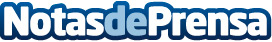 Bizkarra Casco Viejo se renueva como espacio de desayunos y meriendasSe alía con Café Fortaleza, creando una propuesta diferenciada por su calidad y adn vizcaínoDatos de contacto:Servicios PeriodísticosNota de prensa publicada en: https://www.notasdeprensa.es/bizkarra-casco-viejo-se-renueva-como-espacio Categorias: Gastronomía País Vasco Entretenimiento Restauración http://www.notasdeprensa.es